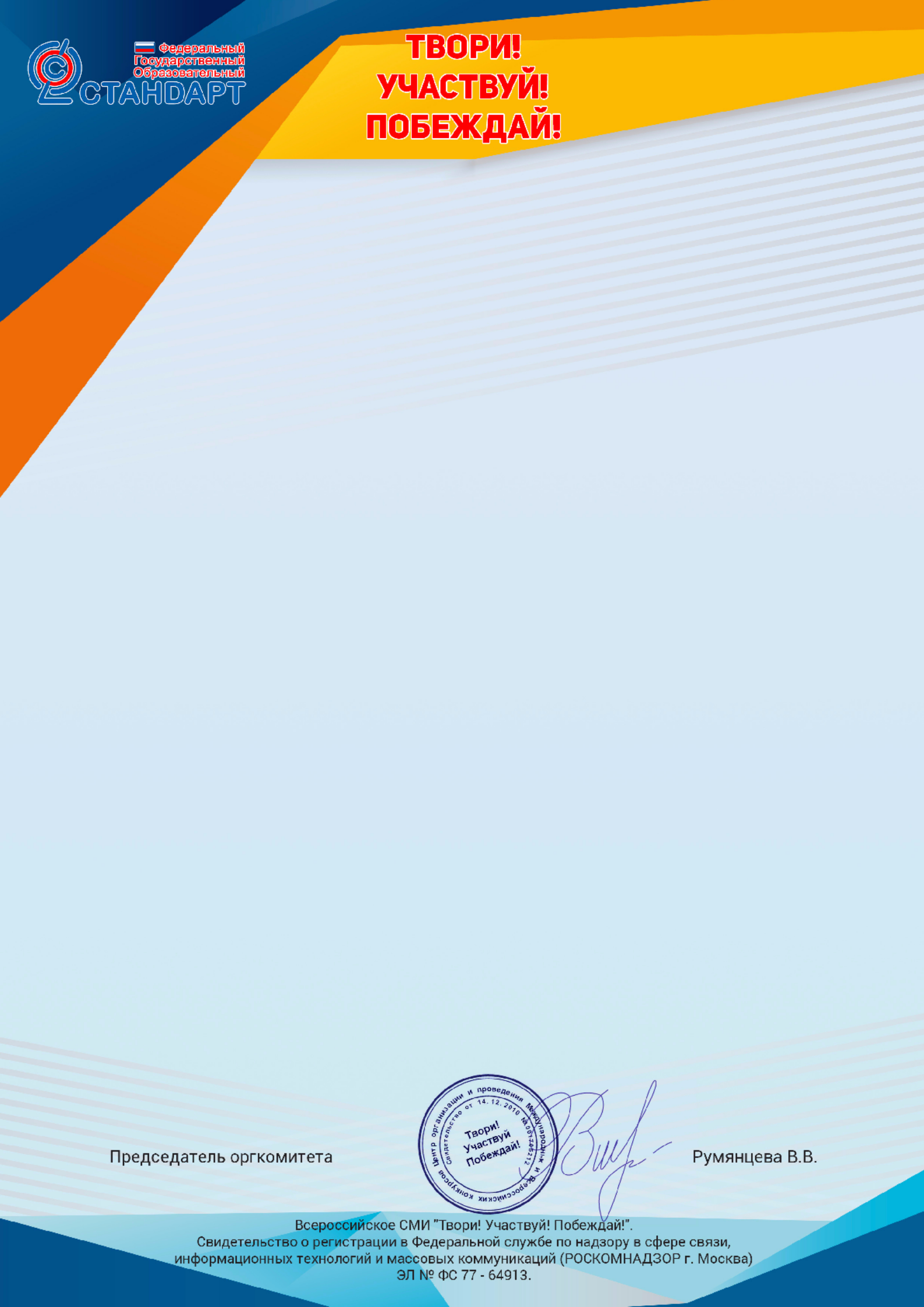 Центр организации и проведения Международных и Всероссийских конкурсовг. МоскваДипломНаграждается участник конкурсаВорончихина И.И., Ягупова Н.В., Селюкина С.В., Аносова О.А.МАДОУ - детский сад "Колосок", группа "Берёзка" НСО, Новосибирский район, п.КраснообскПОБЕДИТЕЛЬ (1 МЕСТО)Всероссийского конкурса «Твори! Участвуй! Побеждай!» Номинация: Лучшая презентацияНазвание работы: ««Подводный мир» Проект в средней группе (в рамках парциальной программы «Волшебство наших рук»)»Данная работа прошла экспертную редакционную оценку и получила положительное заключение оргкомитета официального сайта "Твори! Участвуй! Побеждай!"Дата поступления работы:	Номер диплома:23.01.2021	69572